Source InformationThis contribution was developed by IEEE Project 802®, the Local and Metropolitan Area Network Standards Committee (“IEEE 802”), an international standards development committee organized under the IEEE and the IEEE Standards Association (“IEEE-SA”).The content herein was prepared by a group of technical experts in IEEE 802 and was approved for submission by the IEEE 802.18 Radio Regulatory Technical Advisory Group, and the IEEE 802 Executive Committee, in accordance with the IEEE 802 policies and procedures, and represents the view of IEEE 802. IntroductionThis contribution addresses ITU-R WP 1A’s Question ITU-R 236/1 titled “Impact on radiocommunication systems from wireless and wired data transmission technologies used for the support of Power Grid Management Systems, also referred to as Smart Grid. That question was approved in September, 2011. IEEE 802 has a number of Working Groups (WG) developing technologies meant for use in Power Grid Management Systems. Detailed information on those technologies will be furnished in other contributions. The Power Grid Management Systems have a wide set of requirements for various types of application. IEEE 802 has contributed to the United States National Institute of Standards and Technology (NIST) Smart Grid Interoperability Panel (SGIP). One of the outputs of this panel is the Wireless Capabilities Matrix [1] that provides the technical and operating features and the characteristics of wireless technologies and devices in support of power grid management systemsSmart grid services are already being provided in license and license-exempt bands. IEEE 802 believes that appropriate licensed and license-exempt spectrum needs to be made available for Power Grid Management Systems. IEEE 802 looks forward to the ongoing cooperation with ITU-R Working Party 1A in the development of the wireless standards and specifications to meet the requirements of the Power Grid Management Systems.Contact:       Michael LYNCHE-mail:         freqmgr@ieee.orgReferences[1] National Institute of Standards and Technology, Smart Grid Interoperability Panel, Wireless Capabilities Matrix, http://collaborate.nist.gov/twiki-sggrid/bin/view/SmartGrid/PAP02Objective2Radiocommunication Study Groups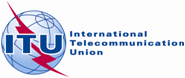 Received: XX May 2012Question ITU-R 236/1Document 1A/IEEE-02-EReceived: XX May 2012Question ITU-R 236/1XX May 2012Received: XX May 2012Question ITU-R 236/1English onlyInstitute of Electrical and Electronics Engineers (IEEE)Institute of Electrical and Electronics Engineers (IEEE)Comments on wireless data transmission technologies used for power grid management systemsComments on wireless data transmission technologies used for power grid management systems